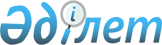 "Талғар ауданының 2023-2025 жылдарға арналған бюджеті туралы" Талғар аудандық мәслихатының 2022 жылғы 26 желтоқсандағы № 38-114 шешіміне өзгерістер енгізу туралыАлматы облысы Талғар аудандық мәслихатының 2023 жылғы 28 шілдедегі № 7-31 шешімі
      Талғар аудандық мәслихаты ШЕШТІ:
      1. Талғар аудандық мәслихатының "Талғар ауданының 2023-2025 жылдарға арналған бюджеті туралы" 2022 жылғы 26 желтоқсандағы № 38-114 шешіміне келесі өзгерістер енгізілсін:
      көрсетілген шешімнің 1-тармағы жаңа редакцияда баяндалсын:
       "1. 2023-2025 жылдарға арналған аудандық бюджет тиісінше осы шешімнің 1, 2 және 3-қосымшаларына сәйкес, оның ішінде 2023 жылға келесі көлемдерде бекітілсін:
      1) кірістер 20 145 059 мың теңге, оның ішінде:
      салықтық түсімдер 9 489 477 мың теңге;
      салықтық емес түсімдер 414 025 мың теңге;
      негізгі капиталды сатудан түсетін түсімдер 1 395 283 мың теңге;
      трансферттер түсімі 8 846 274 мың теңге;
      2) шығындар 20 673 123 мың теңге;
      3) таза бюджеттік кредиттеу 9 579 мың теңге, оның ішінде:
      бюджеттік кредиттер 56 750 мың теңге;
      бюджеттік кредиттерді өтеу 47 171 мың теңге;
      4) қаржы активтерімен операциялар бойынша сальдо 0 теңге, оның ішінде:
      қаржы активтерін сатып алу 0 теңге;
      мемлекеттің қаржы активтерін сатудан түсетін түсімдер 0 теңге;
      5) бюджет тапшылығы (профициті) (-) 537 643 мың теңге;
      6) бюджет тапшылығын қаржыландыру (профицитін пайдалану) 537 643 мың теңге, оның ішінде:
      қарыздар түсімі 937 639 мың теңге;
      қарыздарды өтеу 831 694 мың теңге;
      бюджет қаражатының пайдаланылатын қалдықтары 431 698 мың теңге".
      2. Көрсетілген шешімнің 1-қосымшасы осы шешімнің қосымшасына сәйкес жаңа редакцияда баяндалсын.
      3. Осы шешім 2023 жылдың 1 қаңтарынан бастап қолданысқа енгізіледі. 2023 жылға арналған аудандық бюджет
					© 2012. Қазақстан Республикасы Әділет министрлігінің «Қазақстан Республикасының Заңнама және құқықтық ақпарат институты» ШЖҚ РМК
				
      Талғар аудандық мәслихатының төрағасы 

М. Алибеков
Талғар аудандық мәслихатының 2023 жылғы 28 шілдедегі № 7-31 шешіміне қосымшаТалғар аудандық мәслихатының 2022 жылғы 26 желтоқсандағы № 38-114 шешіміне 1-қосымша
Санаты
Сомасы (мың теңге)
 Сыныбы
 Сыныбы
 Сыныбы
Сомасы (мың теңге)
Ішкі сыныбы
Ішкі сыныбы
Сомасы (мың теңге)
Атауы
Сомасы (мың теңге)
1. Кiрiстер
20 145 059
1
Салықтық түсімдер
9 489 477
01
Табыс салығы
3 048 140
1
Корпоративтік табыс салығы
3 048 140
2
Жеке табыс салығы
2 402 930
03
Әлеуметтiк салық
714 271
1
Әлеуметтік салық
714 271
04
Меншiкке салынатын салықтар 
1 752 636
1
Мүлiкке салынатын салықтар
1 752 636
05
Тауарларға, жұмыстарға және көрсетілетін қызметтерге салынатын iшкi салықтар
1 260 500
2
Акциздер
1 146 400
3
Табиғи және басқа ресурстарды пайдаланғаны үшін түсетін түсімдер
0
4
Кәсiпкерлiк және кәсiби қызметтi жүргiзгені үшiн алынатын алымдар
114 100
08
Заңдық маңызы бар әрекеттерді жасағаны және (немесе) оған уәкілеттігі бар мемлекеттік органдар немесе лауазымды адамдар құжаттар бергені үшін алынатын міндетті төлемдер
311 000
1
Мемлекеттiк баж
311 000
2
Салықтық емес түсiмдер
414 025
01
Мемлекет меншіктен түсетін кірістер
37 776
1
Мемлекеттік кәсіпорындардың таза кірісі бөлігінің түсімдері
24 700
5
Мемлекет меншігіндегі мүлікті жалға беруден түсетін кірістер
12 965
7
Мемлекеттік бюджеттен берілген кредиттер бойынша сыйақылар
111
04
Мемлекеттік бюджеттен қаржыландырылатын, сондай-ақ Қазақстан Республикасының Ұлттық Банкінің бюджетінен (шығыстар сметасынан) ұсталатын және қаржыландырылатын мемлекеттік макемелер салатын айыппұлдар, өсімпұлдар, санкциялар, өндіріп алулар
8 000
1
Мұнай секторы ұйымдарынан түсетін түсімдерді қоспағанда, мемлекеттік бюджеттен қаржыландырылатын, сондай-ақ Қазақстан Республикасы Ұлттық Банкінің бюджетінен (шығыстар сметасынан) ұсталатын және қаржыландырылатын мемлекеттік мекемелер салатын айыппұлдар, өсімпұлдар, санкциялар, өндіріп алулар
8 000
06
Басқа да салықтық емес түсімдер
368 249
1
Басқа да салықтық емес түсімдер
368 249
3
Негізгі капиталды сатудан түсетін түсімдер
1 395 283
01
Мемлекеттік мекемелерге бекітілген мемлекеттік мүлікті сату
14 283
1
Мемлекеттік мекемелерге бекітілген мемлекеттік мүлікті сату
14 283
03
Жерді және материалдық емес активтерді сату
1 381 000
1
Жерді сату
1 381 000
4
Трансферттердің түсімдері
8 846 274
01
Төмен тұрған мемлекеттiк басқару органдарынан трансферттер 
566 078
3
Аудандық маңызы бар қалалардың, ауылдардың, кенттердің, аулдық округтардың бюджеттерінен трансферттер
566 078
02
Мемлекеттік басқарудың жоғары тұрған органдарынан түсетін трансферттер
8 280 196
2
Облыстық бюджеттен түсетін трансферттер
8 280 196
Функционалдық топ
Функционалдық топ
Функционалдық топ
Функционалдық топ
Функционалдық топ
Сомасы (мың теңге)
Кіші функция
Кіші функция
Кіші функция
Кіші функция
Сомасы (мың теңге)
Бюджеттік бағдарламалардың әкімшісі
Бюджеттік бағдарламалардың әкімшісі
Бюджеттік бағдарламалардың әкімшісі
Сомасы (мың теңге)
Бағдарлама
Бағдарлама
Сомасы (мың теңге)
Атауы
Сомасы (мың теңге)
2. Шығындар
20 673 123
01
Мемлекеттiк басқарудың жалпы функцияларын орындайтын өкiлдi, атқарушы және басқа органдар
2 057 516
1
Мемлекеттiк басқарудың жалпы функцияларын орындайтын өкiлдi, атқарушы және басқа органдар
502 414
112
Аудан (облыстық маңызы бар қала) мәслихатының аппараты
43 214
001
Аудан (облыстық маңызы бар қала) мәслихатының қызметін қамтамасыз ету жөніндегі қызметтер
43 214
122
Аудан (облыстық маңызы бар қала) әкімінің аппараты
459 200
001
Аудан (облыстық маңызы бар қала) әкімінің қызметін қамтамасыз ету жөніндегі қызметтер
263 018
003
Мемлекеттік органның күрделі шығыстары
32 300
113
Төменгі тұрған бюджеттерге берілетін нысаналы ағымдағы трансферттер
163 882
2
Қаржылық қызмет
9 408
459
Ауданның (облыстық маңызы бар қаланың) экономика және қаржы бөлімі
9 408
003
Салық салу мақсатында мүлікті бағалауды жүргізу
8 875
010
Жекешелендіру, коммуналдық меншікті басқару, жекешелендіруден кейінгі қызмет және осыған байланысты дауларды реттеу
533
9
Жалпы сипаттағы өзге де мемлекеттiк қызметтер
1 545 694
459
Ауданның (облыстық маңызы бар қаланың) экономика және қаржы бөлімі
67 956
001
Ауданның (облыстық маңызы бар қаланың) экономикалық саясатты қалыптастыру мен дамыту, мемлекеттік жоспарлау, бюджеттік атқару және коммуналдық меншігін басқару саласындағы мемлекеттік саясатты іске асыру жөніндегі қызметтер
64 241
015
Мемлекеттік органның күрделі шығыстары
3 715
472
Ауданның (облыстық маңызы бар қаланың) құрылыс, сәулет және қала құрылысы бөлімі
266 932
040
Мемлекеттік органдардың объектілерін дамыту
266 932
492
Ауданның (облыстық маңызы бар қаланың) тұрғын үй коммуналдық шаруашылық, жолаушылар көлігі, автомобиль жолдары және тұрғын үй тнспекциясы бөлімі
1 210 806
001
Жергілікті деңгейде тұрғын үй-коммуналдық шаруашылық, жолаушылар көлігі, автомобиль жолдары және тұрғын үй инспекциясы саласындағы мемлекеттік саясатты іске асыру жөніндегі қызметтер
45 581
067
Ведомстволық бағыныстағы мемлекеттік мекемелер мен ұйымдардың күрделі шығыстары
162 798
113
Төменгі тұрған бюджеттерге берілетін нысаналы ағымдағы трансферттер
1 002 427
02
Қорғаныс
49 348
1
Әскери мұқтаждар
24 587
122
Аудан (облыстық маңызы бар қала) әкімінің аппараты
24 587
005
Жалпыға бірдей әскери міндетті атқару шеңберіндегі іс-шаралар
24 587
2
Төтенше жағдайлар жөнiндегi жұмыстарды ұйымдастыру
24 761
122
Аудан (облыстық маңызы бар қала) әкімінің аппараты
24 761
007
Аудандық (қалалық) ауқымдағы дала өрттерінің, сондай-ақ мемлекеттік өртке қарсы қызмет органдары құрылмаған елдi мекендерде өрттердің алдын алу және оларды сөндіру жөніндегі іс-шаралар
24 761
03
Қоғамдық тәртіп, қауіпсіздік, құқықтық, сот, қылмыстық-атқару қызметі
716 881
1
Құқық қорғау қызметi
346 847
472
Ауданның (облыстық маңызы бар қаланың) құрылыс бөлімі
346 847
066
Қоғамдық тәртіп пен қауіпсіздік объектілерін салу
346 847
9
Қоғамдық тәртіп және қауіпсіздік саласындағы басқа да қызметтер
370 034
492
Ауданның (облыстық маңызы бар қаланың) тұрғын үй коммуналдық шаруашылық, жолаушылар көлігі, автомобиль жолдары және тұрғын үй тнспекциясы бөлімі
370 034
021
Елдi мекендерде жол қозғалысы қауiпсiздiгін қамтамасыз ету
370 034
06
Әлеуметтiк көмек және әлеуметтiк қамсыздандыру
4 292 813
1
Әлеуметтiк қамсыздандыру
1 187 275
451
Ауданның (облыстық маңызы бар қаланың) жұмыспен қамту және әлеуметтік бағдарламалар бөлімі
1 187 275
005
Мемлекеттік атаулы әлеуметтік көмек 
1 187 275
2
Әлеуметтiк көмек
2 946 741
451
Ауданның (облыстық маңызы бар қаланың) жұмыспен қамту және әлеуметтік бағдарламалар бөлімі
2 946 741
002
Жұмыспен қамту бағдарламасы
1 141 547
004
Ауылдық жерлерде тұратын денсаулық сақтау, білім беру, әлеуметтік қамтамасыз ету, мәдениет, спорт және ветеринар мамандарына отын сатып алуға Қазақстан Республикасының заңнамасына сәйкес әлеуметтік көмек көрсету
58 840
006
Тұрғын үйге көмек көрсету
7 951
007
Жергілікті өкілетті органдардың шешімі бойынша мұқтаж азаматтардың жекелеген топтарына әлеуметтік көмек
317 046
010
Үйден тәрбиеленіп оқытылатын мүгедек балаларды материалдық қамтамасыз ету
12 751
014
Мұқтаж азаматтарға үйде әлеуметтiк көмек көрсету
123 331
017
Оңалтудың жеке бағдарламасына сәйкес мұқтаж мүгедектерді протездік-ортопедиялық көмек, сурдотехникалық құралдар, тифлотехникалық құралдар, санаторий-курорттық емделу, міндетті гигиеналық құралдармен қамтамасыз ету, арнаулы жүріп-тұру құралдары, қозғалуға қиындығы бар бірінші топтағы мүгедектерге жеке көмекшінің және есту бойынша мүгедектерге қолмен көрсететін тіл маманының қызметтері мен қамтамасыз ету
1 196 873
023
Жұмыспен қамту орталықтарының қызметін қамтамасыз ету
88 402
9
Әлеуметтiк көмек және әлеуметтiк қамтамасыз ету салаларындағы өзге де қызметтер
158 797
451
Ауданның (облыстық маңызы бар қаланың) жұмыспен қамту және әлеуметтік бағдарламалар бөлімі
148 597
001
Жергілікті деңгейде халық үшін әлеуметтік бағдарламаларды жұмыспен қамтуды қамтамасыз етуді іске асыру саласындағы мемлекеттік саясатты іске асыру жөніндегі қызметтер
46 786
011
Жәрдемақыларды және басқа да әлеуметтік төлемдерді есептеу, төлеу мен жеткізу бойынша қызметтерге ақы төлеу
11 886
028
Күш көрсету немесе күш көрсету қаупі салдарынан қиын жағдайларға тап болған тәуекелдер тобындағы адамдарға қызметтер
58 288
050
Қазақстан Республикасында мүгедектердің құқықтарын қамтамасыз етуге және өмір сүру сапасын жақсарту
23 125
067
Ведомстволық бағыныстағы мемлекеттік мекемелер мен ұйымдардың күрделі шығыстары
8 512
492
Ауданның (облыстық маңызы бар қаланың) тұрғын үй-коммуналдық шаруашылығы, жолаушылар көлігі, автомобиль жолдары және тұрғын үй инспекциясы бөлімі
10 200
094
Әлеуметтік көмек ретінде тұрғын үй сертификаттарын беру 
10 000
097
Сенім білдірілген агенттің тұрғын үй сертификаттарын беру бойынша (бюджеттік кредит түріндегі әлеуметтік қолдау) қызметтеріне ақы төлеу
200
07
Тұрғын үй-коммуналдық шаруашылық
7 208 650
1
Тұрғын үй шаруашылығы
4 258 464
472
Ауданның (облыстық маңызы бар қаланың) құрылыс, сәулет және қала құрылысы бөлімі
3 681 650
003
Коммуналдық тұрғын үй қорының тұрғын үйін жобалау және (немесе) салу, реконструкциялау
2 998 057
004
Инженерлік-коммуникациялық инфрақұрылымды жобалау, дамыту және (немесе) жайластыру
337 993
098
Коммуналдық тұрғын үй қорының тұрғын үйлерін сатып алу 
345 600
477
Ауданның (облыстық маңызы бар қаланың) ауыл шаруашылығы мен жер қатынастары бөлімі
576 814
016
Мемлекет мұқтажы үшін жер учаскелерін алу
576 814
2
Коммуналдық шаруашылық
2 416 640
492
Ауданның (облыстық маңызы бар қаланың) тұрғын үй-коммуналдық шаруашылығы, жолаушылар көлігі, автомобиль жолдары және тұрғын үй инспекциясы бөлімі
2 416 640
012
Сумен жабдықтау және су бұру жүйесінің жұмыс істеуі
118 123
027
Ауданның (облыстық маңызы бар қаланың) коммуналдық меншігіндегі газ жүйелерін пайдалануды ұйымдастыру
32 933
028
Коммуналдық шаруашылықты дамыту
93 695
029
Сумен жабдықтау және су бұру жүйелерін дамыту
494 655
058
Ауылдық елді мекендердегі сумен жабдықтау және су бұру жүйелерін дамыту
1 677 234
3
Елді-мекендерді көркейту
533 546
492
Ауданның (облыстық маңызы бар қаланың) тұрғын үй-коммуналдық шаруашылығы, жолаушылар көлігі, автомобиль жолдары және тұрғын үй инспекциясы бөлімі
533 546
015
Елді мекендердегі көшелерді жарықтандыру
215 614
018
Елді мекендерді абаттандыру мен көгалдандыру
317 932
08
Мәдениет, спорт, туризм және ақпараттық кеңістiк
659 940
1
Мәдениет саласындағы қызмет
276 686
819
Ауданның (облыстық маңызы бар қаланың) ішкі саясат, мәдениет, тілдерді дамыту және спорт бөлімі
276 686
009
Мәдени-демалыс жұмыстарын қолдау
276 686
2
Спорт
113 224
006
Ұлттық және бұқаралық спорт түрлерін дамыту
98 014
014
Аудандық (облыстық маңызы бар қалалық) деңгейде спорттық жарыстар өткiзу
3 500
015
Әртүрлi спорт түрлерi бойынша аудан (облыстық маңызы бар қала) құрама командаларының мүшелерiн дайындау және олардың облыстық спорт жарыстарына қатысуы
11 710
3
Ақпараттық кеңiстiк
92 508
819
Ауданның (облыстық маңызы бар қаланың) ішкі саясат, мәдениет, тілдерді дамыту және спорт бөлімі
92 508
005
Мемлекеттік ақпараттық саясат жүргізу жөніндегі қызметтер
22 162
007
Аудандық (қалалық) кiтапханалардың жұмыс iстеуi
69 142
008
Мемлекеттiк тiлдi және Қазақстан халқының басқа да тiлдерін дамыту
1 204
9
Мәдениет, спорт, туризм және ақпараттық кеңiстiктi ұйымдастыру жөнiндегi өзге де қызметтер
177 522
819
Ауданның (облыстық маңызы бар қаланың) ішкі саясат, мәдениет, тілдерді дамыту және спорт бөлімі
177 522
001
Ақпаратты, мемлекеттілікті нығайту және азаматтардың әлеуметтік сенімділігін қалыптастыру саласында жергілікті деңгейде мемлекеттік саясатты іске асыру жөніндегі қызметтер
42 647
003
Мемлекеттік органның күрделі шығыстары
0
032
Ведомстволық бағыныстағы мемлекеттік мекемелерінің және ұйымдарының күрделі шығыстары
134 875
9
Отын-энергетика кешенi және жер қойнауын пайдалану
271 454
1
Отын және энергетика
271 454
492
Ауданның (облыстық маңызы бар қаланың) тұрғын үй-коммуналдық шаруашылығы, жолаушылар көлігі, автомобиль жолдары және тұрғын үй инспекциясы бөлімі
271 454
019
Жылу-энергетикалық жүйені дамыту
271 454
10
Ауыл, су, орман, балық шаруашылығы, ерекше қорғалатын табиғи аумақтар, қоршаған ортаны және жануарлар дүниесін қорғау, жер қатынастары
118 994
1
Ауыл шаруашылығы
44 243
477
Ауданның (облыстық маңызы бар қаланың) ауыл шаруашылығы мен жер қатынастары бөлімі
44 243
001
Жергілікті деңгейде ауыл шаруашылығы және жер қатынастары саласындағы мемлекеттік саясатты іске асыру жөніндегі қызметтер
44 243
003
Мемлекеттік органның күрделі шығыстары
0
6
Жер қатынастары
47 963
477
Ауданның (облыстық маңызы бар қаланың) ауыл шаруашылығы мен жер қатынастары бөлімі
47 963
010
Жердi аймақтарға бөлу жөнiндегi жұмыстарды ұйымдастыру
47 963
9
Ауыл, су, орман, балық шаруашылығы, қоршаған ортаны қорғау және жер қатынастары саласындағы басқа да қызметтер
26 788
459
Ауданның (облыстық маңызы бар қаланың) экономика және қаржы бөлімі
26 788
099
Мамандарға әлеуметтік қолдау көрсету жөніндегі шараларды іске асыру
26 788
11
Өнеркәсіп, сәулет, қала құрылысы және құрылыс қызметі
88 465
2
Сәулет, қала құрылысы және құрылыс қызметі
88 465
472
Ауданның (облыстық маңызы бар қаланың) құрылыс, сәулет және қала құрылысы бөлімі
88 465
001
Жергілікті деңгейде құрылыс, сәулет және қала құрылысы саласындағы мемлекеттік саясатты іске асыру жөніндегі қызметтер
88 465
015
Мемлекеттік органның күрделі шығыстары
0
12
Көлiк және коммуникация
3 121 032
1
Автомобиль көлiгi
2 561 833
492
Ауданның (облыстық маңызы бар қаланың) тұрғын үй-коммуналдық шаруашылығы, жолаушылар көлігі, автомобиль жолдары, құрылыс және тұрғын үй инспекциясы бөлімі
2 561 833
023
Автомобиль жолдарының жұмыс істеуін қамтамасыз ету
1 745 830
045
Аудандық маңызы бар автомобиль жолдарын және елді-мекендердің көшелерін күрделі және орташа жөндеу
816 003
9
Көлiк және коммуникациялар саласындағы өзге де қызметтер
559 199
492
Ауданның (облыстық маңызы бар қаланың) тұрғын үй-коммуналдық шаруашылығы, жолаушылар көлігі, автомобиль жолдары, құрылыс және тұрғын үй инспекциясы бөлімі
559 199
037
Әлеуметтік маңызы бар қалалық (ауылдық), қала маңындағы және ауданішілік қатынастар бойынша жолаушылар тасымалдарын субсидиялау
559 199
13
Басқалар
1 404 698
3
Кәсiпкерлiк қызметтi қолдау және бәсекелестікті қорғау
20 236
469
Ауданның (облыстық маңызы бар қаланың) кәсіпкерлік бөлімі
20 236
001
Жергілікті деңгейде кәсіпкерлікті дамыту саласындағы мемлекеттік саясатты іске асыру жөніндегі қызметтер
20 236
004
Мемлекеттік органның күрделі шығыстары
0
9
Басқалар
1 384 462
459
Ауданның (облыстық маңызы бар қаланың) экономика және қаржы бөлімі
149 552
012
Ауданның (облыстық маңызы бар қаланың) жергілікті атқарушы органының резерві 
149 552
492
Ауданның (облыстық маңызы бар қаланың) тұрғын үй-коммуналдық шаруашылығы, жолаушылар көлігі, автомобиль жолдары, құрылыс және тұрғын үй инспекциясы бөлімі
1 234 910
077
Ауыл-Ел бесігі жобасы шеңберінде ауылдық елді мекендердегі әлеуметтік және инженерлік инфрақұрылым бойынша іс-шараларды іске асыру
1 234 910
14
Борышқа қызмет көрсету
419 720
1
Борышқа қызмет көрсету
419 720
459
Ауданның (облыстық маңызы бар қаланың) экономика және қаржы бөлімі
419 720
021
Жергілікті атқарушы органдардың облыстық бюджеттен қарыздар бойынша сыйақылар мен өзге де төлемдерді төлеу бойынша борышына қызмет көрсету
419 720
15
Трансферттер
263 612
1
Трансферттер
263 612
459
Ауданның (облыстық маңызы бар қаланың) экономика және қаржы бөлімі
263 612
006
Пайдаланылмаған (толық пайдаланылмаған) нысаналы трансферттерді қайтару
244 538
054
Қазақстан Республикасының Ұлттық қорынан берілетін нысаналы трансферт есебінен республикалық бюджеттен бөлінген пайдаланылмаған (түгел пайдаланылмаған) нысаналы трансферттердің сомасын қайтару
19 074
3. Таза бюджеттік кредиттеу
9 579
Бюджеттік кредиттер
56 750
06
Әлеуметтiк көмек және әлеуметтiк қамсыздандыру
5 000
9
Әлеуметтiк көмек және әлеуметтiк қамтамасыз ету салаларындағы өзге де қызметтер
5 000
492
Ауданның (облыстық маңызы бар қаланың) тұрғын үй-коммуналдық шаруашылығы, жолаушылар көлігі, автомобиль жолдары және тұрғын үй инспекциясы бөлімі
5 000
095
Әлеуметтік қолдау ретінде тұрғын үй сертификаттарын беру үшін бюджеттік кредиттер
5 000
10
Ауыл, су, орман, балық шаруашылығы, ерекше қорғалатын табиғи аумақтар, қоршаған ортаны және жануарлар дүниесін қорғау, жер қатынастары
51 750
1
Ауыл шаруашылығы
51 750
459
Ауданның (облыстық маңызы бар қаланың) экономика және қаржы бөлімі
51 750
018
Мамандарды әлеуметтік қолдау шараларын іске асыру үшін бюджеттік кредиттер
51 750
Санаты
Санаты
Санаты
Санаты
Сомасы (мың теңге)
 Сыныбы
Сомасы (мың теңге)
Ішкі сыныбы
Ішкі сыныбы
Сомасы (мың теңге)
Атауы
Сомасы (мың теңге)
 Бюджеттік кредиттерді өтеу
47 171
5
 Бюджеттік кредиттерді өтеу
47 171
01
 Бюджеттік кредиттерді өтеу
47 171
1
Мемлекеттік бюджеттен берілген бюджеттік кредиттерді өтеу
47 171
Функционалдық топ
Функционалдық топ
Функционалдық топ
Функционалдық топ
Функционалдық топ
Сомасы (мың теңге)
Кіші функция
Кіші функция
Кіші функция
Кіші функция
Сомасы (мың теңге)
Бюджеттік бағдарламалардың әкімшісі
Бюджеттік бағдарламалардың әкімшісі
Бюджеттік бағдарламалардың әкімшісі
Сомасы (мың теңге)
Бағдарлама
Бағдарлама
Сомасы (мың теңге)
Атауы
Сомасы (мың теңге)
4. Қаржылық активтермен болатын операциялар бойынша сальдо
0
Санаты
Санаты
Санаты
Санаты
Сомасы (мың теңге)
 Сыныбы
 Сыныбы
 Сыныбы
Сомасы (мың теңге)
Ішкі сыныбы
Ішкі сыныбы
Сомасы (мың теңге)
Атауы
Сомасы (мың теңге)
6
Мемлекеттің қаржы активтерін сатудан түсетін түсімдер
0
Санаты
Санаты
Санаты
Санаты
Сомасы (мың теңге)
 Сыныбы
 Сыныбы
 Сыныбы
Сомасы (мың теңге)
Ішкі сыныбы
Ішкі сыныбы
Сомасы (мың теңге)
Атауы
Сомасы (мың теңге)
5. Бюджет тапшылығы (профициті)
-537 643
6. Бюджеттің тапшылығын қаржыландыру (профицитті пайдалану)
537 643
Қарыздардаң түсімі
937 639
7
Қарыздар түсімі
937 639
01
Мемлекеттік ішкі қарыздар
937 639
2
Қарыз алу келісім-шарттары
937 639
Санаты
Санаты
Санаты
Санаты
Сомасы (мың теңге)
 Сыныбы
Сомасы (мың теңге)
Ішкі сыныбы
Ішкі сыныбы
Сомасы (мың теңге)
Атауы
Сомасы (мың теңге)
8
Бюджет қаражаттарының қолдалынатын қалдықтары
431 698
1
Бюджет қаражатының қалдықтары
431 698
1
Бюджет қаражатының бос қалдықтары
431 698
Функционалдық топ
Функционалдық топ
Функционалдық топ
Функционалдық топ
Функционалдық топ
Сомасы (мың теңге)
Кіші функция
Кіші функция
Кіші функция
Кіші функция
Сомасы (мың теңге)
Бюджеттік бағдарламалардың әкімшісі
Бюджеттік бағдарламалардың әкімшісі
Бюджеттік бағдарламалардың әкімшісі
Сомасы (мың теңге)
Бағдарлама
Бағдарлама
Сомасы (мың теңге)
Атауы
Сомасы (мың теңге)
Қарыздарды өтеу
831 694
16
Қарыздарды өтеу
831 694
1
Қарыздарды өтеу
831 694
459
Ауданның (облыстық маңызы бар қаланың) экономика және қаржы бөлімі
831 694
005
Жергілікті атқарушы органның жоғары тұрған бюджет алдындағы борышын өтеу
831 694